МИНИСТЕРСТВО ПРОСВЕЩЕНИЯ РОССИЙСКОЙ ФЕДЕРАЦИИДепартамент образования Еврейской автономной области Муниципальное образование «Облученский муниципальный район» Еврейской автономной областиМБОУ СОО "Школа №15" п. Биракан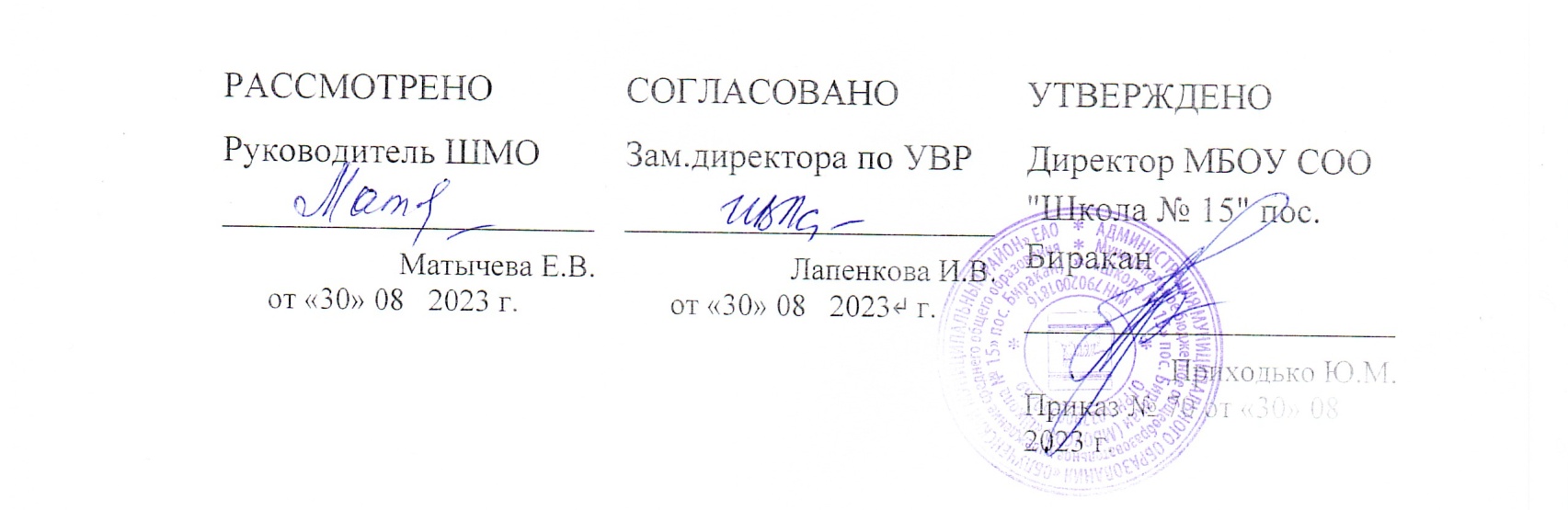 РАБОЧАЯ ПРОГРАММАучебного предмета «Право»для обучающихся 11 классаБиракан 2023ПОЯСНИТЕЛЬНАЯ ЗАПИСКАПрограмма по праву на уровне среднего общего образования разработана на основе требований к результатам освоения основной образовательной программы, представленных в ФГОС СОО, в соответствии с Концепцией преподавания учебного предмета «Право», а также с учётом федеральной рабочей программы воспитания. Отражает особенности структуры и содержания учебников «Право» для учащихся 10 и 11 классов, подготовленных авторским коллективом под рук. Боголюбова Л.Н. 
10—11 классы.   Данная программа конкретизирует содержание предметных тем авторской программы, дает распределение учебных часов по разделам и темам курса. Программа рассчитана на 2 учебных часа в неделю. На изучение права в 11 классе отводится 2 часа в неделю, всего 68 часов (34 недели).Планируемые рЕЗУЛЬТАТЫ ОСВОЕНИЯ программы по правуИ СИСТЕМА ОЦЕНКИ В 11 КЛАССЕИзучение права в старшей школе на профильном уровне направлено на достижение следующих целей:развитие личности, направленное на формирование правосознания и правовой культуры, социально-правовой активности, внутренней убежденности в необходимости соблюдения норм права, на осознание себя полноправным членом общества, имеющим гарантированные законом права и свободы; содействие развитию профессиональных склонностей;воспитание гражданской ответственности и чувства собственного достоинства, дисциплинированности, уважения к правам и свободам другого человека, демократическим правовым ценностям и институтам, правопорядку;освоение системы знаний о праве как науке, о принципах, нормах и институтах права, необходимых для ориентации в российском и мировом нормативно-правовом материале, эффективной реализации прав и законных интересов; ознакомление с содержанием профессиональной юридической деятельности и основными юридическими профессиями;овладение умениями, необходимыми для применения освоенных знаний и способов деятельности для решения практических задач в социально-правовой сфере, продолжения обучения в системе профессионального образования;формирование способности и готовности к сознательному и ответственному действию в сфере отношений, урегулированных правом, в том числе к оценке явлений и событий с точки зрения соответствия закону, к самостоятельному принятию решений, правомерной реализации гражданской позиции и несению ответственностиК важнейшим личностным результатам освоения учебного предмета «Право» на уровне среднего общего образования относятся следующие убеждения и качества:Личностные результаты в сфере отношений обучающихся к себе, к своему здоровью, к познанию себя:готовность и способность обучающихся к отстаиванию личного достоинства, собственного мнения, готовность и способность вырабатывать собственную позицию по отношению к общественно-политическим событиям прошлого и настоящего на основе осознания и осмысления истории, духовных ценностей и достижений нашей страны;готовность и способность обучающихся к саморазвитию и самовоспитанию в соответствии с общечеловеческими ценностями и идеалами гражданского общества;Личностные результаты в сфере отношений обучающихся к России как к Родине (Отечеству):российская идентичность, способность к осознанию российской идентичности в поликультурном социуме, чувство причастности к историко-культурной общности российского народа и судьбе России, патриотизм, готовность к служению Отечеству, его защите;Личностные результаты в сфере отношений обучающихся к закону, государству и к гражданскому обществу:гражданственность, гражданская позиция активного и ответственного члена российского общества, осознающего свои конституционные права и обязанности, уважающего закон и правопорядок, осознанно принимающего традиционные национальные и общечеловеческие гуманистические и демократические ценности, готового к участию в общественной жизни;признание неотчуждаемости основных прав и свобод человека, которые принадлежат каждому от рождения, готовность к осуществлению собственных прав и свобод без нарушения прав и свобод других лиц, готовность отстаивать собственные права и свободы человека и гражданина согласно общепризнанным принципам и нормам международного права и в соответствии с Конституцией Российской Федерации, правовая и политическая грамотность;мировоззрение, соответствующее современному уровню развития науки и общественной практики, основанное на диалоге культур, а также различных форм общественного сознания, осознание своего места в поликультурном мире;интериоризация ценностей демократии и социальной солидарности, готовность к договорному регулированию отношений в группе или социальной организации;готовность обучающихся к конструктивному участию в принятии решений, затрагивающих их права и интересы, в том числе в различных формах общественной самоорганизации, самоуправления, общественно значимой деятельности;готовность обучающихся противостоять идеологии экстремизма, национализма, ксенофобии; коррупции; дискриминации по социальным, религиозным, расовым, национальным признакам и другим негативным социальным явлениям.Личностные результаты в сфере отношений обучающихся с окружающими людьми:нравственное сознание и поведение на основе усвоения общечеловеческих ценностей, толерантного сознания и поведения в поликультурном мире, готовности и способности вести диалог с другими людьми, достигать в нем взаимопонимания, находить общие цели и сотрудничать для их достижения;формирование выраженной в поведении нравственной позиции, в том числе способности к сознательному выбору добра, нравственного сознания и поведения на основе усвоения общечеловеческих ценностей и нравственных чувств (чести, долга, справедливости, милосердия и дружелюбия);Личностные результаты в сфере отношений обучающихся к окружающему миру, живой природе, художественной культуре:готовность и способность к образованию, в том числе самообразованию, на протяжении всей жизни; сознательное отношение к непрерывному образованию как условию успешной профессиональной и общественной деятельности;Личностные результаты в сфере отношения обучающихся к труду, в сфере социально-экономических отношений:уважение ко всем формам собственности, готовность к защите своей собственности,осознанный выбор будущей профессии как путь и способ реализации собственных жизненных планов;готовность обучающихся к трудовой профессиональной деятельности как к возможности участия в решении личных, общественных, государственных, общенациональных проблем;потребность трудиться, уважение к труду и людям труда, трудовым достижениям, добросовестное, ответственное и творческое отношение к разным видам трудовой деятельности; Метапредметные результаты освоения основной образовательной программы представлены тремя группами универсальных учебных действий (УУД).Регулятивные универсальные учебные действияВыпускник научится:самостоятельно определять цели, задавать параметры и критерии, по которым можно определить, что цель достигнута;оценивать возможные последствия достижения поставленной цели в деятельности, собственной жизни и жизни окружающих людей, основываясь на соображениях этики и морали;ставить и формулировать собственные задачи в образовательной деятельности и жизненных ситуациях;оценивать ресурсы, в том числе время и другие нематериальные ресурсы, необходимые для достижения поставленной цели;выбирать путь достижения цели, планировать решение поставленных задач, оптимизируя материальные и нематериальные затраты;организовывать эффективный поиск ресурсов, необходимых для достижения поставленной цели;сопоставлять полученный результат деятельности с поставленной заранее целью.Познавательные универсальные учебные действияВыпускник научится:искать и находить обобщенные способы решения задач, в том числе, осуществлять развернутый информационный поиск и ставить на его основе новые (учебные и познавательные) задачи;критически оценивать и интерпретировать информацию с разных позиций,  распознавать и фиксировать противоречия в информационных источниках;использовать различные модельно-схематические средства для представления существенных связей и отношений, а также противоречий, выявленных в информационных источниках;находить и приводить критические аргументы в отношении действий и суждений другого; спокойно и разумно относиться к критическим замечаниям в отношении собственного суждения, рассматривать их как ресурс собственного развития;выходить за рамки учебного предмета и осуществлять целенаправленный поиск возможностей для  широкого переноса средств и способов действия;выстраивать индивидуальную образовательную траекторию, учитывая ограничения со стороны других участников и ресурсные ограничения;менять и удерживать разные позиции в познавательной деятельности.Коммуникативные универсальные учебные действияВыпускник научится:осуществлять деловую коммуникацию как со сверстниками, так и со взрослыми (как внутри образовательной организации, так и за ее пределами), подбирать партнеров для деловой коммуникации исходя из соображений результативности взаимодействия, а не личных симпатий;при осуществлении групповой работы быть как руководителем, так и членом команды в разных ролях (генератор идей, критик, исполнитель, выступающий, эксперт и т.д.);координировать и выполнять работу в условиях реального, виртуального и комбинированного взаимодействия;развернуто, логично и точно излагать свою точку зрения с использованием адекватных (устных и письменных) языковых средств;распознавать конфликтогенные ситуации и предотвращать конфликты до их активной фазы, выстраивать деловую и образовательную коммуникацию, избегая личностных оценочных суждений.Предметные результаты освоения учебного предмета «Право»Выпускник на углубленном уровне научится:выделять содержание различных теорий происхождения государства;сравнивать различные формы государства;приводить примеры различных элементов государственного механизма и их место в общей структуре;соотносить основные черты гражданского общества и правового государства;применять знания о принципах, источниках, нормах, институтах и отраслях права, необходимых для ориентации в российском нормативно-правовом материале, для эффективной реализации своих прав и законных интересов;оценивать роль и значение права как важного социального регулятора и элемента культуры общества;сравнивать и выделять особенности и достоинства различных правовых систем (семей);проводить сравнительный анализ правовых норм с другими социальными нормами, выявлять их соотношение, взаимосвязь и взаимовлияние;характеризовать особенности системы российского права;различать формы реализации права;выявлять зависимость уровня правосознания от уровня правовой культуры;оценивать собственный возможный вклад в становление и развитие правопорядка и законности в Российской Федерации;различать соответствующие виды правоотношений, правонарушений, юридической ответственности, применяемых санкций, способов восстановления нарушенных прав;выявлять общественную опасность коррупции для гражданина, общества и государства;целостно анализировать принципы и нормы, регулирующие государственное устройство Российской Федерации, конституционный статус государственной власти и систему конституционных прав и свобод в Российской Федерации, механизмы реализации и защиты прав граждан и юридических лиц в соответствии с положениями Конституции Российской Федерации;сравнивать воинскую обязанность и альтернативную гражданскую службу;оценивать роль Уполномоченного по правам человека Российской Федерации в механизме защиты прав человека и гражданина в Российской Федерации;характеризовать систему органов государственной власти Российской Федерации в их единстве и системном взаимодействии;характеризовать правовой статус Президента Российской Федерации, выделять его основные функции и объяснять их внутри- и внешнеполитическое значение;дифференцировать функции Совета Федерации и Государственной Думы Российской Федерации;характеризовать Правительство Российской Федерации как главный орган исполнительной власти в государстве; раскрывать порядок формирования и структуру Правительства Российской Федерации;характеризовать судебную систему и систему правоохранительных органов Российской Федерации;характеризовать этапы законодательного процесса и субъектов законодательной инициативы;выделять особенности избирательного процесса в Российской Федерации;характеризовать систему органов местного самоуправления как одну из основ конституционного строя Российской Федерации;определять место международного права в отраслевой системе права; характеризовать субъектов международного права;различать способы мирного разрешения споров;оценивать социальную значимость соблюдения прав человека;сравнивать механизмы универсального и регионального сотрудничества и контроля в области международной защиты прав человека;дифференцировать участников вооруженных конфликтов;различать защиту жертв войны и защиту гражданских объектов и культурных ценностей; называть виды запрещенных средств и методов ведения военных действий;выделять структурные элементы системы российского законодательства;анализировать различные гражданско-правовые явления, юридические факты и правоотношения в сфере гражданского права;проводить сравнительный анализ организационно-правовых форм предпринимательской деятельности, выявлять их преимущества и недостатки;целостно описывать порядок заключения гражданско-правового договора;различать формы наследования;различать виды и формы сделок в Российской Федерации;выявлять способы защиты гражданских прав; характеризовать особенности защиты прав на результаты интеллектуальной деятельности;анализировать условия вступления в брак, характеризовать порядок и условия регистрации и расторжения брака;различать формы воспитания детей, оставшихся без попечения родителей;выделять права и обязанности членов семьи;характеризовать трудовое право как одну из ведущих отраслей российского права, определять правовой статус участников трудовых правоотношений;проводить сравнительный анализ гражданско-правового и трудового договоров;различать рабочее время и время отдыха, разрешать трудовые споры правовыми способами;дифференцировать уголовные и административные правонарушения и наказание за них;проводить сравнительный анализ уголовного и административного видов ответственности; иллюстрировать примерами порядок и условия привлечения к уголовной и административной ответственности несовершеннолетних;целостно описывать структуру банковской системы Российской Федерации;в практических ситуациях определять применимость налогового права Российской Федерации; выделять объекты и субъекты налоговых правоотношений;соотносить виды налоговых правонарушений с ответственностью за их совершение;применять нормы жилищного законодательства в процессе осуществления своего права на жилище;дифференцировать права и обязанности участников образовательного процесса;проводить сравнительный анализ конституционного, гражданского, арбитражного, уголовного и административного видов судопроизводства, грамотно применять правовые нормы для разрешения конфликтов правовыми способами;давать на примерах квалификацию возникающих в сфере процессуального права правоотношений;применять правовые знания для аргументации собственной позиции в конкретных правовых ситуациях с использованием нормативных актов;выявлять особенности и специфику различных юридических профессий.Выпускник на углубленном уровне получит возможность научиться:проводить сравнительный анализ различных теорий государства и права;дифференцировать теории сущности государства по источнику государственной власти;сравнивать достоинства и недостатки различных видов и способов толкования права;оценивать тенденции развития государства и права на современном этапе;понимать необходимость правового воспитания и противодействия правовому нигилизму;классифицировать виды конституций по форме выражения, по субъектам принятия, по порядку принятия и изменения;толковать государственно-правовые явления и процессы;проводить сравнительный анализ особенностей российской правовой системы и правовых систем других государств;различать принципы и виды правотворчества;описывать этапы становления парламентаризма в России;сравнивать различные виды избирательных систем;анализировать с точки зрения международного права проблемы, возникающие в современных международных отношениях;анализировать институт международно-правового признания;выявлять особенности международно-правовой ответственности;выделять основные международно-правовые акты, регулирующие отношения государств в рамках международного гуманитарного права;оценивать роль неправительственных организаций в деятельности по защите прав человека в условиях военного времени;формулировать особенности страхования в Российской Федерации, различать виды страхования;различать опеку и попечительство;находить наиболее оптимальные варианты разрешения правовых споров, возникающих в процессе трудовой деятельности;определять применимость норм финансового права в конкретной правовой ситуации;характеризовать аудит как деятельность по проведению проверки финансовой отчетности;определять судебную компетенцию, стратегию и тактику ведения процесса. Программа призвана помочь осуществлению выпускниками осознанного выбора путей продолжения образования или будущей профессиональной деятельности.СОДЕРЖАНИЕ УЧЕБНОЙ ПРОГРАММЫРаздел 1. Отрасли праваГлава 1. Гражданское право (18 ч.)Субъекты и объекты гражданского права. Понятие предпринимательской деятельности. Организационно-правовые формы предпринимательской деятельности.Имущественные и неимущественные права. Право собственности. Право собственности на землю. Право интеллектуальной собственности . Наследственное право. Наследование по закону и по завещанию.Сделки. Виды гражданско – правовых договоров (оказание услуг, купля – продажа, аренда, подряд). Гражданско – правовая ответственность. Способы защиты гражданских прав. Государство как субъект экономических отношений. Правовые средства государственного регулирования экономики.В результате изучения темы обучающийся долженЗнать/понимать: Понятия: публичное право, частное право. Правоспособность и дееспособность, физическое лицо и юридическое лицо.Знать основные положения, терминологию урока, уметь анализировать, делать выводы об объектах гражданских правоотношений, характеризовать виды гражданской ответственности. Знать основные положения, терминологию урока. Уметь анализировать, делать выводы, отвечать на вопросы. Высказывать свою точку зрения по проблемным вопросам. Решать познавательные задачи.Глава 2. Семейное право (5 ч)Семейные правоотношения. Брак. Правовое регулирование отношений супругов. Брачный контракт. Правовые нормы института брака Родители и дети: правовые основы взаимодействий.Лишение, ограничение, восстановление родительских прав. Соглашение об уплате алиментов.В результате изучения темы обучающийся долженЗнать/понимать:Понятия: брак, брачный контракт (договор), права и обязанности членов семьи, знать основные положения урока. Уметь анализировать, делать выводы, отвечать на вопросы, работать с текстом учебника, выделять главное, используя раннее изученный материал. Уметь высказывать своё мнениеГлава 3. . Трудовое право (11 ч)Трудоустройство и занятость. Трудовые правоотношения. Понятие трудовых отношений. Самостоятельный и наемный труд. Работник и работодатель: правовой статус. Социальное партнерство в сфере труда.Трудовой договор: понятия, стороны, содержание. Порядок заключения и расторжение трудовых договоров. Самостоятельный и наемный труд. Работник и работодатель: правовой статус. Социальное партнерство в сфере труда.Рабочее время и время отдыха. Заработная плата Трудовые споры и порядок их рассмотрения. Дисциплинарная ответственность. Защита трудовых прав. Правовые основы социальной защиты и обеспечения. Пенсии и пособия. Понятие права социальной защиты и обеспечения. Виды социальной защиты и обеспечения. Пенсии, льготы, гарантии и пособия. Понятие и виды трудового стажа.В результате изучения темы обучающийся долженЗнать/понимать:Уметь характеризовать основные черты, порядок заключения и расторжения трудового договора, порядок рассмотрения споров в сфере трудовых отношений. Уметь приводить примеры ф сфере трудовых отношений. Уметь работать с текстом учебника, выделять главное, использовать ранее изученный материал для решения познавательных задач.Глава 4. . Административное право (7 ч.)Административные правоотношения. Административные правонарушения. Административная ответственность, ее основания. Понятие административного права. Субъекты административного права. Органы исполнительной власти. Государственные служащие.Производство по делам об административных правонарушениях. Органы и способы рассмотрения административных споров.В результате изучения темы обучающийся долженЗнать/понимать:Знать основные положения урока. Уметь анализировать, делать выводы, отвечать на вопросы.Высказывать свою точку зрения или обосновывать известную. Уметь самостоятельно работать с текстом учебника и документами делать выводы.Глава 5. Уголовное право (7ч.)Понятие преступления. Действие уголовного закона. Действие уголовного закона. Понятие уголовной ответственности, ее основания. Понятие и цели наказания. Виды наказаний. Ответственность несовершеннолетних. Меры процессуального принуждения. Досудебное производство. Судебное производство. Защита прав обвиняемого, потерпевшего и свидетеля в уголовном процессе. В результате изучения темы обучающийся долженЗнать/понимать:Понятия: преступление, презумпция невиновности, состояние аффекта, смягчающее и отягчающее обстоятельство.Уметь анализировать, делать выводы, отвечать на вопросы.Высказывать свою точку зрения или обосновывать известную. Уметь самостоятельно работать с текстом учебника и документами делать выводы.Глава 6. Экологическое и международное право (9ч.)Экологические правоотношения. Право на благоприятную окружающую среду и способы его защиты. Экологические правонарушения. Юридическая ответственность за причинение вреда окружающей среде. Виды ответственности за экологические правонарушения.Структурный характер экологического права. В результате изучения темы обучающийся долженЗнать/понимать:Понятия: окружающая среда, экология. Знать, в чем состоит специфика экологических отношений, составные части окружающей среды, основные экологические права граждан, в чем заключаются особенности экологических правонарушений, в чем заключаются способы экологической защиты, знать виды ответственности за экологические правонарушенияПонятие международного права Международные правоотношения. Субъекты международного права. Международный договор. Источники международного права. Права человека как отрасль современного международного права. Международные документы о правах человека. Защита прав человека в условиях мирного времени. Понятие гуманитарного права. Международная защита прав человека в условиях военного времени. Европейский суд по правам человека.В результате изучения темы обучающийся долженЗнать/понимать:Понятия: международное право, субъекты международного права, источники международного права, гуманизм, международный договор, международный обычай, акты международных конференций и организаций, нормы международного права, знать наиболее важные положения характеризующие сущность международного права, знать основные субъекты международного права. Понимать роль международных защитных организаций в защите прав человека. Характеризовать современное положение в области международного гуманитарного права.Высказывать свою точку зрения или обосновывать известную.Глава 7. Процессуальное право (9 ч.)Профессиональной юридическое образование. Особенности профессиональной юридической деятельности. Профессиональная этика. Юридические профессии: судьи и адвокаты. Юридические профессии: прокуроры, нотариусы, следователи.Особенности профессиональной юридической деятельности.В результате изучения темы обучающийся долженЗнать/понимать:Знать основные положения урока. Уметь анализировать, делать выводы, отвечать на вопросы.УЧЕБНО-ТЕМАТИЧЕСКИЙ ПЛАНКалендарно-тематическое планирование «Право» 11 класс (профильный уровень)(70 ч. всего, 2 ч. в неделю)Программа: Матвеев А.И. Программа. Право. 10 - 11 классы, профильный уровень (140 ч.). Ч. II. 11 класс (70 ч.) / А.И. Матвеев // Программы общеобразовательных учреждений: История. Обществознание: 10 - 11 кл. — 4-е изд. — М.: Просвещение, 2010. — С. 82 — 83, 86 — 88.Учебник: Право. 11 класс: учеб. для общеобразоват. учреждений: профил. уровень / [А.И. Матвеев, В.Н. Кудрявцев, Е.Б. Абросимова и др.]; под ред. Л.Н. Боголюбова. — 5-е изд. — М.: Просвещение, 2013.УЧЕБНО-МЕТОДИЧЕСКОЕ ОБЕСПЕЧЕНИЕУчебникиБоголюбов Л.Н., Лукащева Е.А., Матвеев А.И. Право: учебник для 10 класса образовательных учреждений. Профильный уровень. –М.: Просвещение   Боголюбов Л.Н., Лукащева Е.А., Матвеев А.И. Право: учебник для 11 класса образовательных учреждений. Профильный уровень. –М.: Просвещение   Баранов П.А., Воронцов А.В., Романов К.С., Право 10-11 классы, профильный уровень, учебник для учащихся 10-11 классов/ под редакцией Г.А. Бордовского.- М.: Вентана – ГрафМетодическая литература для учителяКожин А.Ю., Практикум по праву к учебнику Е.А. Певцовой «Право. Основы правовой культуры». - М.: Русское словоВарывдин В.А., Право: схемы, таблицы, определения. - М.: Педагогическое общество РоссииКашанин А.В., Кашанина Т.В.,  Поурочные разработки по экономике и праву. – М.: ПросвещениеНормативно-правовые актыКонституция Российской федерации Уголовный кодекс Российской ФедерацииТрудовой кодекс Российской Федерации Гражданский кодекс Российской ФедерацииКодекс об административных правонарушенияхСемейный кодекс ЦИФРОВЫЕ ОБРАЗОВАТЕЛЬНЫЕ РЕСУРСЫ ПО ПРАВУ1С: Школа. Экономика и право. 9 – 11 класс. [Электронный ресурс]. – М.: 1С, Вита-Пресс, Дрофа, Физикон, 2006. Основы правовых знаний. 8 – 9 классы. [Электронный ресурс]. – М.: Российский фонд правовых реформ, ООО «Кирилл и Мефодий», 2002.Обществознание. Большая детская энциклопедия. [Электронный ресурс].-ООО «Издательство», Россия, 2008г.ИНТЕРНЕТ-РЕСУРСЫ1.humanities.edu.ru. – материалы по различным разделам гуманитарных наук, варианты ЕГЭ по обществознанию.2.ido.edu.ru – «федеральный фонд учебных ресурсов»3.sputnik.mto.ru. – рекомендации по изучению обществознания на  профильном уровне.Литература для учащихся:Большая энциклопедия школьника./OXFORD/Изд-во РОСМЕН-ПРЕСС, 2006.Готовимся к олимпиаде по праву: Сборник заданий и ответов для 9-11 классов/составитель ГИМЦ РО г.Мурманска. – М,: АРКТИ, 2008. Мотовиловкер Е.Я. Введение в право. Учебное пособие, Я. , 1994.Шилобод М.И., Петрухин А.С., Кривошеев В.Ф. Политика и право. Школьный практикум. – М.: Дрофа, 2005Школьный словарь по обществознанию: Пособие для учащихся 10-11 кл/Ю.И.Аверьянов, Л.Н.Боголюбов – М,:Просвещение, 2003.- 93с.Приложение 1Контрольно-измерительные материалыКонтроль уровня достижения планируемых результатов освоения программы по праву 11 класс (итоговый)1. Цель и содержание итоговой работы по обществознаниюОпределить уровень сформированности предметных результатов у учащихся 11 класса по итогам освоении программы по праву.
Итоговая контрольная работа проводится в один день.2. Структура работы и характеристика заданийРабота содержит две группы заданий.1 группа (Часть 1 № 1, 2, 3, 4, 5, 6, 7, 8) – задания базового уровня сложности.
В них проверяется освоение базовых знаний и умений по предмету, обеспечивающих успешное продолжение обучения в 7 классе школы. Учащимся предлагаются стандартные учебные или практические задачи, в которых очевиден способ решения, изученный в процессе обучения.2 группа (Часть 2 № 1, 2, 3) – задания повышенной сложности. В них проверяется готовность учащихся решать нестандартные учебные или практические задачи, в которых нет явного указания на способ выполнения, а учащийся сам должен сконструировать способ решения, комбинируя известные ему способы либо привлекая знания из разных предметов. Содержание заданий предполагает либо возможность использования нескольких решения, либо применение комплексных умений, либо привлечение предметных знаний и умений.В работе внутри содержательного блока одновременно представлены задания как базового, так и повышенного уровней. 3 группа (Часть 3 №1,) - задания повышенного уровня. Задания с выбором ответа (Часть 1 № 1-8), в которых  предлагаются варианты ответов, из которых необходимо выбрать правильные;задание с кратким ответом (Часть 2 № 1-4), требующее один единственный ответ;задания с развёрнутым ответом (Часть 3 № 1-3), в которых надо дать развёрнутый полный ответ.Работа содержит 8 заданий. Она рассчитана на один урок. В ней 6 заданий базового     уровня сложности, 2 задания – повышенного.3. Условные обозначенияУровень сложности: Б – базовый, П – повышенный. Тип задания: ВО – с выбором  ответа, КО – с кратким ответом, РО – с развёрнутым ответом.4. Время и способ выполнения проверочной работыВыполнение заданий разной сложности и разного типа оценивается с учётом следующих рекомендаций.В заданиях с выбором ответа из предложенных вариантов ученик должен выбрать только верный ответ. Если учащийся выбирает неверные ответы, то задание считается выполненным неверно.В заданиях с кратким ответом ученик должен записать требуемый краткий ответ.В заданиях с развёрнутым ответом ученик должен дать полный развёрнутый ответ.вариант1. Административной ответственности подлежит лицо, достигшее к моменту совершения административного правонарушения возраста…А) четырнадцати лет;Б) шестнадцати лет;В) восемнадцати лет.Ответ: б)2. Иностранные граждане, лица без гражданства и иностранные юридические лица, совершившие на территории Российской Федерации административные правонарушения…А) не подлежат административной ответственности;Б) подлежат административной ответственности в рамках специальных международных актов;В) подлежат административной ответственности на общих основаниях.Ответ: в)3. Суды принимают судебные постановления в форме:А) судебных приказов;Б) определений суда;В) судебных приказов, определений суда;Г) судебных приказов, решений суда, определений суда.Ответ: г)4. Какие виды административных наказаний предусмотрены действующим административным законодательством:А) всего девять: предупреждение; административный штраф; возмездное изъятие орудия; конфискация орудия; лишение специального права; административный арест; административное выдворение; дисквалификация, административное приостановление деятельности;Б) всего восемь: предупреждение; административный штраф; возмездное изъятие орудия; конфискация орудия; лишение специального права; административный арест; административное выдворение; дисквалификация;В) всего шесть: предупреждение; административный штраф; возмездное изъятие орудия; конфискация орудия; лишение специального права; административный арест.Ответ: а)5. Президентом Российской Федерации может быть избран гражданин Российской Федерации:А) не моложе 28 лет, постоянно проживающий в Российской Федерации не менее 5 лет.Б) не моложе 30 лет, постоянно проживающий в Российской Федерации не менее 10 лет.В) не моложе 35 лет, постоянно проживающий в Российской Федерации не менее 10 лет.Г) не моложе 38 лет, постоянно проживающий в Российской Федерации не менее 10 лет.Ответ: в)6. Каких представителей власти мы не выбираем?А) президентов республик в составе РФ;Б) министров;В) депутатов законодательных органов власти субъектов федерации;Г) членов органов местного самоуправления.Ответ: б)7. Депутатом Государственной Думы может быть избран гражданин Российской Федерации:А) достигший 18 лет и имеющий право участвовать в выборах;Б) достигший 21 года и имеющий право участвовать в выборах;В) достигший 23 лет и имеющий право участвовать в выборах.Ответ: б)8. Действующая Конституция Российской Федерации была принята…А) 13 декабря 1992 года;Б) 12 декабря 1993 года;В) 12 декабря 1992 года.Ответ: б)2 ЧАСТЬНапишите пропущенное понятие (слово или словосочетание)1. Центральный орган исполнительной власти, осуществляющий руководство порученной ему отраслью управления или сферой деятельности – это ________________ .2. На общенациональный ____________ выносятся вопросы, касающиеся важнейших проблем политической жизни3. ________________ право – это отрасль права, регулирующая отношения, складывающиеся в процессе организации и деятельности исполнительной власти.3 ЧАСТЬ При решении задач ответы (желательно развернутые) записывайте в свободной форме.Постарайтесь дать максимально полные ответы.1. Перечислите признаки избирательного права.2   вариант1 ЧАСТЬ 1. Административный арест заключается в содержании нарушителя в условиях изоляции от общества и устанавливается на срок…А) до пятнадцати суток, а за нарушение требований режима чрезвычайного положения или режима в зоне проведения контртеррористической операции до тридцати суток;Б) до тридцати суток, а за нарушение требований режима чрезвычайного положения или режима в зоне проведения контртеррористической операции до девяноста суток;В) до пятнадцати суток, а за нарушение требований режима чрезвычайного положения или режима в зоне проведения контртеррористической операции до девяноста суток.Ответ: а)2. Административным правонарушением признается…А) виновное действие (бездействие) физического лица, за которое законодательством об административных правонарушениях установлена административная ответственность;Б) противоправное, виновное действие (бездействие) физического или юридического лица, за которое законодательством об административных правонарушениях установлена административная ответственность.Ответ: б)3. К чьей подсудности относятся дела связанные с государственной тайной?А) районному суду;Б) специальному суду;В) военному суду;Г) верховному суду субъекта РФ;Д) верховному суду РФ.Ответ: г)4. Судебные расходы состоят из…А) государственной пошлины и издержек, связанных с рассмотрением дела;Б) государственной пошлины, издержек, связанных с рассмотрением дела, зарплаты судьям и иным государственным органам (прокурору и т.д.).Ответ: а)5. Быть избранным в Государственную Думу гражданин имеет право по достижении:А) 18 лет;Б) 21 года;В) 25 лет;Г) 30 лет.Ответ: б) 6. Высшим непосредственным выражением власти народа являются:А) референдум;Б) свободные выборы;В) и то, и другое.Ответ: в)7. Государственная Дума избирается сроком на…А) три года;Б) четыре года;В) пять лет.Ответ: в)8. Кандидаты на пост президента РФ не могут быть выдвинуты…А) политическими партиями;Б) общественными организациями;В) избирательными блоками;Г) в порядке самовыдвижения.Ответ: б)2 ЧАСТЬНапишите пропущенное понятие (слово или словосочетание)1.______________ – это часть правовой нормы (наказание), определяющая меру государственного воздействия, применяемую к правонарушителю. 2. Устойчивая правовая связь человека с государством называется _____________ 3.Конституционное право каждого лица исповедовать любую религию или не исповедовать никакой религии, совершать в рамках закона религиозные обряды, называется _______ ______ .3 ЧАСТЬ При решении задач ответы (желательно развернутые) записывайте в свободной форме.Постарайтесь дать максимально полные ответы.1. Назовите личные права и свободы российских граждан, закрепленные Конституцией РФ.Ответы к итоговой контрольной работе по праву для 11 класса.СПЕЦИФИКАЦИЯк итоговой контрольной работе по праву для обучающихся 11 класса.1. Назначение проверочной работы - оценка общеобразовательной подготовки по праву учащихся 11 класса общеобразовательных учреждений в рамках итоговой аттестации.2. Документы, определяющие содержание проверочной работы.1. Федеральный государственный образовательный стандарт, основного общего образования;2. Примерная основная образовательная программа образовательного учреждения. Основная школа. – М.: Просвещение, 2011 (Стандарты второго поколения);3.Примерная программа по учебным предметам. Право. 10-11 классы: проект - М.: Просвещение, 2011 (Стандарты второго поколения); 3. Структура проверочной работы.Работа состоит из 3 частей 4. Распределение заданий проверочной работы по содержанию и видам учебной деятельности.Работа составлена в соответствии с «Обязательным минимумом содержания основных образовательных программ» (см. Обществознание). Цель работы: проверка видов деятельности, умений и навыков, которыми должны овладеть учащиеся по данному курсу в соответствии с «Требованиями к уровню подготовки учащихся 11 класса». Работа состоит из 2вариантов по 12 заданий в каждом. Первая часть работы состоит из 8 тестовых заданий с выбором одного правильного ответа из четырех предложенных. Задания позволяют выявить знания базового обществоведческого материала курса.Вторая часть включает задания на умение сравнивать и анализировать, выявлять и характеризовать существенные признаки обществоведческих понятий.Третья часть предполагает умение работать с текстом, устанавливать причинно-следственные связи, приводить свои примеры, аргументировать свою позицию.Проверочная работа предусматривает следующие виды учебной деятельности: воспроизводить знания, применять их в знакомой и незнакомой ситуациях, соотносить понятия и определения, логически мыслить, выбирая лишнее.Задания на воспроизведение знаний охватывают содержание всех частей проверочной работы и обеспечивают контроль усвоения основных вопросов курса на базовом уровне. Применение знаний требует более сложной мыслительной деятельности: сравнивать, анализировать, объяснять понятия, явления, выявлять причинно-следственные связи. 5. Время выполнения работы. На выполнение проверочной работы отводится 45минут.6.Число вариантов в работе. ДваЧасть работы Критерий оцениванияВсего баллов по каждой частиЧасть 1Верный ответ-1 баллНеверный ответ- 0 баллов8 балловЧасть 21-4 задание – 2 балла (верный ответ)1 балл (неверный ответ)6 балловЧасть 3Верно выполнил задание -3 балла5 баллов.Всего баллов 19Название раздела, темы ( № п/п )Всего часовВведение1Тема  1. Гражданское право18Тема  2. Семейное право5Тема  3. Правовое регулирование трудовых отношений11Тема  4. Административное право7Тема  5. Уголовное право7Тема  6. Экологическое и международное право9Тема  7. Процессуальное право10Итого68 часов№ п/пТема урокаК / чТип урокаЭлементы содержанияЭлементы содержанияВид контроля.ИзмерителиД/зДата проведенияДата проведения№ п/пТема урокаК / чТип урокаЭлементы содержанияЭлементы содержанияВид контроля.ИзмерителиД/зПланФакт1Вводный урок1Глава 1. Гражданское право (17 ч.)Глава 1. Гражданское право (17 ч.)Глава 1. Гражданское право (17 ч.)Глава 1. Гражданское право (17 ч.)Глава 1. Гражданское право (17 ч.)Глава 1. Гражданское право (17 ч.)Глава 1. Гражданское право (17 ч.)2 - 3Понятие гражданского права.Функции, цели, принципы гражданского права. §12Урок изучения нового материалаГражданское право как частное право. Предмет и метод гражданского права. Гражданское законодательствоГражданское право как частное право. Предмет и метод гражданского права. Гражданское законодательствоРешение правовыхзадач4 - 5Виды гражданских правоотношений.Возникновение и прекращение гражданско-правовых отношений. § 22Урок изучения нового материалаПонятие гражданского правоотношения и его место в системе общественных отношенийСубъекты, объекты, содержание гражданских правоотношенийПонятие гражданского правоотношения и его место в системе общественных отношенийСубъекты, объекты, содержание гражданских правоотношенийВыполнение проблемных   заданий. Решение правовыхзадач6 - 7Субъекты гражданского права.Юридические лица. § 32Урок изучения нового материалаПонятие и виды субъектов гражданского права. Физические лица. Публично-правовые образованияПонятие и виды субъектов гражданского права. Физические лица. Публично-правовые образованияРешение правовыхзадач8 - 9Понятие предпринимательской деятельности.Организационно-правовые формы предпринимательства.   § 42Урок изучения нового материалаПравовые средства государственного регулирования экономики и предпринимательской деятельностиПравовые средства государственного регулирования экономики и предпринимательской деятельностиРешение правовыхзадач10-11Понятие и виды сделок.Действительность и недействительность сделок. § 52Урок изучения нового материалаФормы сделок. Условия действительности и недействительности сделок.Последствия недействительности сделокФормы сделок. Условия действительности и недействительности сделок.Последствия недействительности сделокВыполнение проблемных   заданий. Решение правовыхзадач12-13Понятие и значение договора.Классификация договоров. § 62Урок изучения нового материалаЗаключение договора.Исполнение договора.Обеспечение исполнения договоров.Отдельные виды договоровЗаключение договора.Исполнение договора.Обеспечение исполнения договоров.Отдельные виды договоровВыполнение проблемных   заданий. Решение правовыхзадач14-15Понятие наследования.Принятие и отказ от наследства. § 72Урок изучения нового материалаНаследодатель и наследник.Наследование по завещанию.Наследование по законуНаследодатель и наследник.Наследование по завещанию.Наследование по законуВыполнение проблемных   заданий. Решение правовыхзадач16-17Формы и способы защиты гражданских прав. Условия привлечения к ответственности в гражданском праве. § 82Урок изучения нового материалаПонятие и признаки гражданско-правовой ответственности.Ответственность без учета виныПонятие и признаки гражданско-правовой ответственности.Ответственность без учета виныВыполнение проблемных   заданий. Решение правовыхзадач18"Гражданское право"1Повторительно -обобщающий урокГлава 2. Семейное право (5 ч.)Глава 2. Семейное право (5 ч.)Глава 2. Семейное право (5 ч.)Глава 2. Семейное право (5 ч.)Глава 2. Семейное право (5 ч.)Глава 2. Семейное право (5 ч.)Глава 2. Семейное право (5 ч.)19-20Особенности семейного права.Правовое регулирование отношений супругов. § 92Урок изучения нового материалаЮридические понятия семьи и брака.Брачный договорЮридические понятия семьи и брака.Брачный договорВыполнение проблемных   заданий. Решение правовыхзадач21-22Права и обязанности родителей и детей. Лишение, ограничение и восстановление родительских прав. § 102Урок изучения нового материалаПравоотношения родителей и детей.Формы воспитания детей, оставшихся без попечения родителейПравоотношения родителей и детей.Формы воспитания детей, оставшихся без попечения родителейВыполнение проблемных   заданий. Решение правовыхзадач23"Семейное право"1Повторительно -обобщающий урокГлава 3. Правовое регулирование трудовых отношений (11 ч.)Глава 3. Правовое регулирование трудовых отношений (11 ч.)Глава 3. Правовое регулирование трудовых отношений (11 ч.)Глава 3. Правовое регулирование трудовых отношений (11 ч.)Глава 3. Правовое регулирование трудовых отношений (11 ч.)Глава 3. Правовое регулирование трудовых отношений (11 ч.)Глава 3. Правовое регулирование трудовых отношений (11 ч.)24-25Понятие трудовых отношений.Работник и работодатель: правовой статус. § 112Урок изучения нового материалаСамостоятельный и наемный труд.Социальное партнерство в сфере трудаСамостоятельный и наемный труд.Социальное партнерство в сфере трудаВыполнение проблемных   заданий. Решение правовыхзадач26-27Трудовой договор. Рабочее время и время отдыха. Заработная плата. § 122Урок изучения нового материалаПорядок заключения и расторжения трудового договораПорядок заключения и расторжения трудового договораВыполнение проблемных   заданий. Решение правовыхзадач28-29Понятие дисциплины труда.Ответственность сторон трудового договора. § 132Урок изучения нового материалаПравила внутреннего распорядка.Поощрения за успехи в труде.Дисциплинарная ответственность.Материальная ответственность сторон трудового договораПравила внутреннего распорядка.Поощрения за успехи в труде.Дисциплинарная ответственность.Материальная ответственность сторон трудового договораВыполнение проблемных   заданий. Решение правовыхзадач30-31Охрана труда.Профессиональные союзы.Трудовые споры и порядок их рассмотрения. § 142Урок изучения нового материалаЗащита трудовых прав и законных интересов работников профессиональными союзамиЗащита трудовых прав и законных интересов работников профессиональными союзамиВыполнение проблемных   заданий. Решение правовыхзадач32-33Понятие права социальной защиты и обеспечения.Виды социальной защиты и обеспечения. § 152Урок изучения нового материалаПенсии и пособия.Понятие и виды трудового (страхового) стажаПенсии и пособия.Понятие и виды трудового (страхового) стажаХарактеристика видов трудового (страхового) стажа34"Правовое регулирование трудовых отношений"1Повторительно -обобщающий урокГлава 4. Административное право (7 ч.)Глава 4. Административное право (7 ч.)Глава 4. Административное право (7 ч.)Глава 4. Административное право (7 ч.)Глава 4. Административное право (7 ч.)Глава 4. Административное право (7 ч.)Глава 4. Административное право (7 ч.)35-36Понятие административного права.Субъекты административного права. § 162Урок изучения нового материалаУрок изучения нового материалаАдминистративно-правовые отношения.Органы исполнительной власти.Государственные служащиеНарисовать схему государственной гражданской службы37-38Административно- правовой статус гражданина.Юридические гарантии защиты прав граждан. § 172Урок изучения нового материалаУрок изучения нового материалаПрава граждан как элементы административно-правового статусаВыполнение проблемных   заданий. Решение правовыхзадач39-40Основания административной ответственности.Производство по делам об административной ответственности. § 182Урок изучения нового материалаУрок изучения нового материалаПризнаки административного правонарушения.Виды административных наказанийВыполнение проблемных   заданий. Решение правовыхзадач41"Административное право"1Повторительно -обобщающий урокПовторительно -обобщающий урокГлава 5. Уголовное право (7 ч.) Глава 5. Уголовное право (7 ч.) Глава 5. Уголовное право (7 ч.) Глава 5. Уголовное право (7 ч.) Глава 5. Уголовное право (7 ч.) Глава 5. Уголовное право (7 ч.) Глава 5. Уголовное право (7 ч.) 42-43Понятие и задачи уголовного права.Уголовный закон и его действие. § 192Урок изучения нового материалаУрок изучения нового материалаОсновные принципы применения уголовного закона.Действие уголовного закона в пространствеСоставить схему : "Принципы Уголовного кодекса РФ"44-45Понятие и состав преступления.Основные стадии преступления. § 20Понятие коррупционного правонарушения2Урок изучения нового материалаУрок изучения нового материалаФормы виныНачертить три схемы и объяснить содержание каждой из них: а) Состав преступления;   б) Формы вины;  в) Основные стадии преступления46-47Понятие и цели наказания.Виды наказаний. § 212Урок изучения нового материалаУрок изучения нового материалаСмягчающие и отягчающие обстоятельства.Освобождение от уголовной ответственностиСоставить схемы и объяснить  их содержание:А) Различные степени тяжести преступленияБ) Обстоятельства, смягчающие наказаниеВ) Основания освобождения от уголовной ответственности48"Уголовное право"1Повторительно -обобщающий урокПовторительно -обобщающий урокГлава 6. Экологическое и международное право (9 ч.)Глава 6. Экологическое и международное право (9 ч.)Глава 6. Экологическое и международное право (9 ч.)Глава 6. Экологическое и международное право (9 ч.)Глава 6. Экологическое и международное право (9 ч.)Глава 6. Экологическое и международное право (9 ч.)Глава 6. Экологическое и международное право (9 ч.)49-50Понятие экологического права.Способы защиты экологического права. § 222Урок изучения нового материалаУрок изучения нового материалаОбщая характеристика экологического права.Право человека на благоприятную окружающую среду.Экологические правонарушенияВыполнение проблемных   заданий. Решение правовыхзадач51-52Понятие международного права.Источники международного права. § 232Урок изучения нового материалаУрок изучения нового материалаОсобенности современного международного права.Субъекты международного права.Акты международных конференций и организаций.Структура международного праваВыполнение проблемных   заданий. Решение правовыхзадач53-54Понятие международного гуманитарного права.Источники современного гуманитарного права. § 242Урок изучения нового материалаУрок изучения нового материалаИз истории возникновения международного гуманитарного праваЗаполнение таблицы: «Нормы гуманитарного права»55-56Международная защита прав человека в условиях военного времени.Нарушение международного гуманитарного права. § 252Урок изучения нового материалаУрок изучения нового материалаОграничения на ведение военных действийПодготовить сообщения по проблемам международного гуманитарного права57"Экологическое и международное право"1Повторительно -обобщающий урокПовторительно -обобщающий урокГлава 7. Процессуальное право 11 ч.)Глава 7. Процессуальное право 11 ч.)Глава 7. Процессуальное право 11 ч.)Глава 7. Процессуальное право 11 ч.)Глава 7. Процессуальное право 11 ч.)Глава 7. Процессуальное право 11 ч.)Глава 7. Процессуальное право 11 ч.)58-59Принципы гражданского процесса.Прохождение дела в суде. § 262Урок изучения нового материалаУрок изучения нового материалаУчастники гражданского процесса.Исполнение судебных решенийСоставить схемы:А) участники гражданского судебного процессаБ) основные стадии  гражданского судебного процесса60-61Понятие арбитражного процесса.Исполнение судебных решений. § 272Урок изучения нового материалаУрок изучения нового материалаПравила арбитражного процессаВыполнение проблемных   заданий. Решение правовыхзадач62-63Уголовный процесс.Защита прав в уголовном процессе. § 282Урок изучения нового материалаУрок изучения нового материалаОсновные принципы и участники процесса. Меры процессуального принуждения. Досудебное производство. Судебное производство. Суд присяжных заседателейВыполнение проблемных   заданий. Решение правовыхзадач64-65Конституционное судопроизводство.Обращение в Конституционный суд. § 292Урок изучения нового материалаУрок изучения нового материалаКомпетенция Конституционного Суда РФ. Основные принципы конституционного судопроизводства. Стадии конституционного судопроизводстваВыполнение проблемных   заданий. Решение правовыхзадач66"Процессуальное право" 1Повторительно -обобщающий урокПовторительно -обобщающий урок67-68Профессия юрист. § 302Урок изучения нового материалаУрок изучения нового материалаСледователь. Прокурор. Адвокат. Судья. Юрисконсульт предприятияВыполнение проблемных   заданий. Решение правовыхзадач69-70Резерв времени.Система антикоррупционных законов в РФ. Особенности антикоррупционного законодательства в других странах. Международно-правовые основы борьбы с коррупцией.2